ГБОУ СОШ №1 «ОЦ» п.г.т. Стройкерамика структурное подразделение «Детский сад «Звездочка»Сценарий на тему: Спортивное развлечение для детей младшей группы «Идем спасатьколобка»Воспитатель: Кириллова З.А.«Идём спасать колобка»Спортивное развлечение для детей младшей группы (с использованием здоровьесберегающих технологий)Задачи: выполнение физических упражнений по предложенным условиям - с подбором знакомых детям движений по сюжету сказки.развитие выносливости, равновесия, умения выразительности имитационных движений, воспитание взаимовыручки, дружбы, организованности.Оборудование: Колобок и все персонажи сказки (куклы из кукольного театра «Колобок»: бабка, дед, лиса, волк). Мягкие игрушки : заяц, медведь, ёжик. Гимнастическая скамейка, обручи, мягкие модули (круглые). Массажные коврики. Ширма «деревня» или домик с окном.Игровая мотивация:Детей в зале встречает бабка из сказки «Колобок»Здравствуйте, ребята! Вы любите сказки? Расскажу я вам сегодня историю про Колобка. А чтобы с ним не случилось беды, как в-сказке, мы с вами ему поможем! Ведь мы сильные, смелые, ловкие и, конечно же умелые!(Дети готовы вместе отправиться на поиски Колобка, чтобы спасти его от хитрой Лисы).«Путь будет долгим и нелегким», - предупреждает сказочница и обещает помочь ребятам.Разминка. «Дорога через лес».«Чтоб в лесу не заблудиться нужно в пары нам разбиться». Ходьба парами.«На полянку мы пришли, много ягод там нашли». Бег врассыпную.«Дорожка стала узкой, и мостик перекинулся через ручеек». Ходьба в колонне по одному по массажным дорожкам, ходьба через мостик (по скамейке на четвереньках).«Впереди болото, только кочки виднеются». Ходьба по «кочкам» (мягкие модули, либо другие ориентиры), ходьба на носках, прыжки с «кочки на кочку». Прыжки и ходьба из обруча в обруч.«Перед нами луг большой, трава на лугу высокая - по пояс». Ходьба, высоко поднимая колени.«Перед нами лес дремучий, под ногами пни и коряги, а здесь, наверное, злой волшебник живет, спрячемся за пригорок (приседания, обнять руками колени), чтобы он нас не заметил».Выглянем в окошко (делаем окошко руками), ушел злой волшебник?Ушел! Можно продолжать путь!Вот мы и в сказке. Посмотрите, какая избушка. (Подходит с детьми к избушке или нарисованному домику)Рукавичка - бабушка уходит в домик.Кто же в домике живет? Дед на печи лежит. Бабка вон.. .что - то печет...А как пахнет! (выполняют дыхательное упражнение).«Аромат кухни»Дети чередуют короткие вдохи через нос и долгий выдох через рот. Затем медленный вдох через нос и медленный выдох через рот со словами «а а ах»Ой, да это Колобок! (находим колобка на окошке)Колобку стало скучно лежать на окне, спрыгнул и покатился он с окна на лавку, с лавки на пол, - да к двери, прыг через порог в сени, из сеней на крыльцо, с крыльца на двор, а там за ворота, дальше и дальше.Давайте побежим за ним, и посмотрим, что же будет.(Дети изображают персонажей, выполняя гимнастику для глаз в чередовании с имитационными движениями изображая животных)Встретил Колобок зайчика (на пенечке сидит игрушка зайчик).Убежал от него! Ой, а тут идет навстречу волк.Запел ему Колобок свою песенку (поем песню Колобка).Понравилась волку песня, не стал он есть колобка, и покатился колобок дальше. Идем и мы за ним.Тут вдруг из за кустов вышел Мишка косолапый...(появляется игрушка - медведь и дети изображают как медведь ходит. Ходьба на месте вперевалочку). Что же будет дальше?Заснул Мишка, не заметил Колобка. Можно идти дальше! Кто это тут идет?Это же та самая хитрая лисица!Но мы Колобка в обиду не дадим, и лисицу прогоним!Громко хлопаем в ладоши, громко топаем ногами, чтоб она испугалась и убежала .(лисичка прячется)Лиса то убежала, а посмотрите, кто прибежал!(игровое упражнение с пальчиками и звукоподражанием)Повстречались.Повстречались два котенка«Мяу - мяу»,Два щенка «Ав - ав»,Два жеребенка «Иго-го»,Два тигренка «Р-р-р-р»,	\Два быка «Мууу»,Смотри, какие рога!А смотрите, посмотрите, кто это еще тут спрятался?(выполняют дыхательные упражнения)«Сердитый ежик»Увидел колобка, сразу испугался.Встаньте, ноги на ширине плеч. Представьте, как ежик во время опасности сворачивается в клубок.Наклонитесь как можно ниже, не отрывая пятки от пола, обхватите руками грудь, голову опустите, произнеся на выдохе "п-ф-ф" - звук, издаваемый сердитым ежиком, затем "ф-р-р" - а это уже довольный ежик.Повторить три-пять раз.Возьмем его с собой, и пойдем дальше.«Котята»Дети произвольно перемещаются на четвереньках, произнося на выдохе «мяу- мяу».Какие добрые котята, веселые.Колобку понравилось играть с вами!Ой, ребята, а лиса то не убежала, а только спряталась!Вон рыжий хвост виднеется под кустиком.Колобок боится, что она его снова съесть хочет!Давайте еще раз её рыжую да хитрую прогоним!Громко хлопаем и топаем.Вот и убежала лиса, далеко в лес.Колобок говорит вам спасибо, спасли вы его.Благодарит вас смелых и сильных ребят!Ему понравилось с вами путешествовать, было очень весело и интересно.И он за это приготовил вам угощенье, оно ждёт вас в группе.Дети благодарят колобка за интересное путешествие и уходят в группу.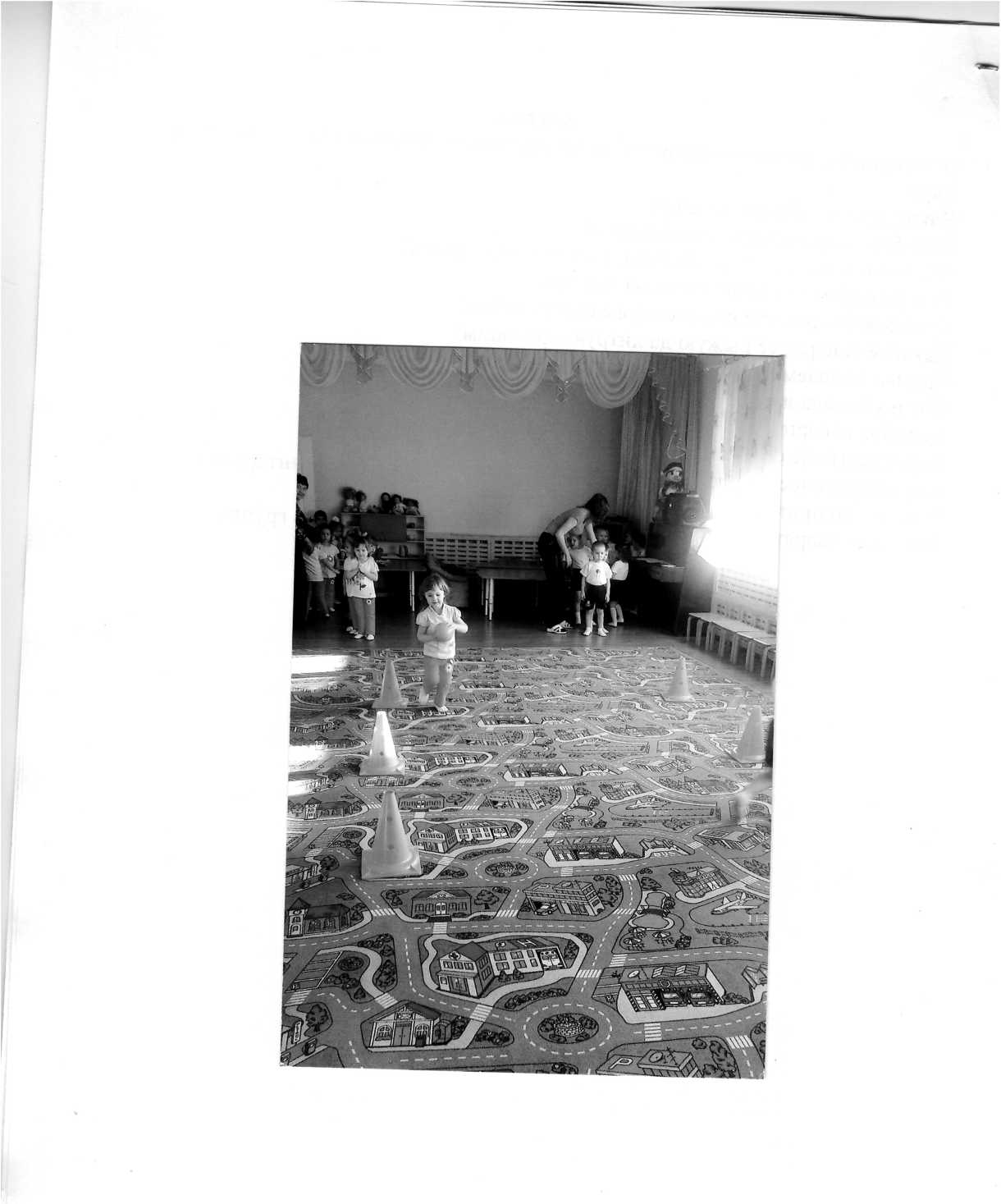 СловаДействияЗаяц белый, заяц белый, Ты куда за лыком бегал?Быстро моргать глазамиЗаяц белый отвечал: «Я не бегал, я скакал»Наклон головы вперёд с закрытыми глазамиЗаяц белый, заяц белый, Ну а где же ты обедал?Быстро сжимать и разжимать глазаЗаяц белый отвечал: «Я сегодня голодал»Наклон головы вправо, влево. Закрыть глаза ладонями.СловаДействияМедведь по лесу ходит, От дуба к дубу бродит.Ходьба на месте, водить глазами из стороны в сторону.Находит в дуплах мёд И в рот себе кладёт.Вытянуть руки вперёд и поочерёдно подносить ко рту, следя глазамиА пчёлы жалят мишку «Не ешь наш мёд, воришка!»Круговые движения руками, следя глазамиБредёт лесной дорогой Медведь к себе в берлогу.Ходьба вперевалочкуЛожится, засыпает И пчёлок вспоминаетЗакрыть глаза, руки под щёкуСловаДействияХодит рыжая лиса Щурит хитрые глаза.Крепко зажмурить и открыть глазаСмотрит хитрая лисица, Ищет, чем бы поживиться.Вытянуть вперёд руку, поднять большой палец. Водить вправо, влево, следя глазами.